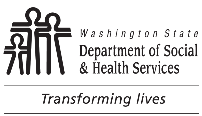 Authorized RepresentativeAuthorized RepresentativeAuthorized RepresentativeAuthorized Representative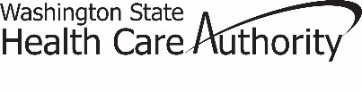 An Authorized Representative is someone you select to represent you when you apply for or receive benefits with the Department of Social and Health Services (DSHS) or Health Care Authority (HCA).  The individual or organization you name is authorized to act on your behalf for eligibility purposes. Having an authorized representative is optional; DSHS or HCA cannot withhold benefits if you do not sign this form.An Authorized Representative is someone you select to represent you when you apply for or receive benefits with the Department of Social and Health Services (DSHS) or Health Care Authority (HCA).  The individual or organization you name is authorized to act on your behalf for eligibility purposes. Having an authorized representative is optional; DSHS or HCA cannot withhold benefits if you do not sign this form.An Authorized Representative is someone you select to represent you when you apply for or receive benefits with the Department of Social and Health Services (DSHS) or Health Care Authority (HCA).  The individual or organization you name is authorized to act on your behalf for eligibility purposes. Having an authorized representative is optional; DSHS or HCA cannot withhold benefits if you do not sign this form.An Authorized Representative is someone you select to represent you when you apply for or receive benefits with the Department of Social and Health Services (DSHS) or Health Care Authority (HCA).  The individual or organization you name is authorized to act on your behalf for eligibility purposes. Having an authorized representative is optional; DSHS or HCA cannot withhold benefits if you do not sign this form.An Authorized Representative is someone you select to represent you when you apply for or receive benefits with the Department of Social and Health Services (DSHS) or Health Care Authority (HCA).  The individual or organization you name is authorized to act on your behalf for eligibility purposes. Having an authorized representative is optional; DSHS or HCA cannot withhold benefits if you do not sign this form.An Authorized Representative is someone you select to represent you when you apply for or receive benefits with the Department of Social and Health Services (DSHS) or Health Care Authority (HCA).  The individual or organization you name is authorized to act on your behalf for eligibility purposes. Having an authorized representative is optional; DSHS or HCA cannot withhold benefits if you do not sign this form.An Authorized Representative is someone you select to represent you when you apply for or receive benefits with the Department of Social and Health Services (DSHS) or Health Care Authority (HCA).  The individual or organization you name is authorized to act on your behalf for eligibility purposes. Having an authorized representative is optional; DSHS or HCA cannot withhold benefits if you do not sign this form.An Authorized Representative is someone you select to represent you when you apply for or receive benefits with the Department of Social and Health Services (DSHS) or Health Care Authority (HCA).  The individual or organization you name is authorized to act on your behalf for eligibility purposes. Having an authorized representative is optional; DSHS or HCA cannot withhold benefits if you do not sign this form.An Authorized Representative is someone you select to represent you when you apply for or receive benefits with the Department of Social and Health Services (DSHS) or Health Care Authority (HCA).  The individual or organization you name is authorized to act on your behalf for eligibility purposes. Having an authorized representative is optional; DSHS or HCA cannot withhold benefits if you do not sign this form.Client InformationClient InformationClient InformationClient InformationClient InformationClient InformationClient InformationClient InformationClient InformationNAMENAMENAMENAMENAMENAMEACES CLIENT ID NUMBERACES CLIENT ID NUMBERACES CLIENT ID NUMBERAuthorized Representative InformationAuthorized Representative InformationAuthorized Representative InformationAuthorized Representative InformationAuthorized Representative InformationAuthorized Representative InformationAuthorized Representative InformationAuthorized Representative InformationAuthorized Representative InformationNAMENAMEORGANIZATION AND DEPARTMENT (IF APPLICABLE)ORGANIZATION AND DEPARTMENT (IF APPLICABLE)ORGANIZATION AND DEPARTMENT (IF APPLICABLE)ORGANIZATION AND DEPARTMENT (IF APPLICABLE)PHONE NUMBER (AREA CODE)PHONE NUMBER (AREA CODE)PHONE NUMBER (AREA CODE)MAILING ADDRESS	CITY	STATE	ZIP CODEMAILING ADDRESS	CITY	STATE	ZIP CODEMAILING ADDRESS	CITY	STATE	ZIP CODEMAILING ADDRESS	CITY	STATE	ZIP CODEMAILING ADDRESS	CITY	STATE	ZIP CODEMAILING ADDRESS	CITY	STATE	ZIP CODEMAILING ADDRESS	CITY	STATE	ZIP CODEMAILING ADDRESS	CITY	STATE	ZIP CODEMAILING ADDRESS	CITY	STATE	ZIP CODEProgram and Duration InformationProgram and Duration InformationProgram and Duration InformationProgram and Duration InformationProgram and Duration InformationProgram and Duration InformationProgram and Duration InformationProgram and Duration InformationProgram and Duration InformationWhich program(s) do you want your authorized representative to act on in your behalf?  Check all that apply.  Cash Benefits       Basic Food Benefits       Health Care Coverage       Long-term Care CoverageHow long do you want your authorized representative to act on your behalf?
  90 days       OngoingOngoing representatives for cash and basic food expire at the end of each certification period.  Representatives for medical coverage expire upon request, or upon death of the individual or their representative.For all programs, you may remove or cancel your request for an authorized representative at any time, verbally or in writing, without any impact on benefits. Which program(s) do you want your authorized representative to act on in your behalf?  Check all that apply.  Cash Benefits       Basic Food Benefits       Health Care Coverage       Long-term Care CoverageHow long do you want your authorized representative to act on your behalf?
  90 days       OngoingOngoing representatives for cash and basic food expire at the end of each certification period.  Representatives for medical coverage expire upon request, or upon death of the individual or their representative.For all programs, you may remove or cancel your request for an authorized representative at any time, verbally or in writing, without any impact on benefits. Which program(s) do you want your authorized representative to act on in your behalf?  Check all that apply.  Cash Benefits       Basic Food Benefits       Health Care Coverage       Long-term Care CoverageHow long do you want your authorized representative to act on your behalf?
  90 days       OngoingOngoing representatives for cash and basic food expire at the end of each certification period.  Representatives for medical coverage expire upon request, or upon death of the individual or their representative.For all programs, you may remove or cancel your request for an authorized representative at any time, verbally or in writing, without any impact on benefits. Which program(s) do you want your authorized representative to act on in your behalf?  Check all that apply.  Cash Benefits       Basic Food Benefits       Health Care Coverage       Long-term Care CoverageHow long do you want your authorized representative to act on your behalf?
  90 days       OngoingOngoing representatives for cash and basic food expire at the end of each certification period.  Representatives for medical coverage expire upon request, or upon death of the individual or their representative.For all programs, you may remove or cancel your request for an authorized representative at any time, verbally or in writing, without any impact on benefits. Which program(s) do you want your authorized representative to act on in your behalf?  Check all that apply.  Cash Benefits       Basic Food Benefits       Health Care Coverage       Long-term Care CoverageHow long do you want your authorized representative to act on your behalf?
  90 days       OngoingOngoing representatives for cash and basic food expire at the end of each certification period.  Representatives for medical coverage expire upon request, or upon death of the individual or their representative.For all programs, you may remove or cancel your request for an authorized representative at any time, verbally or in writing, without any impact on benefits. Which program(s) do you want your authorized representative to act on in your behalf?  Check all that apply.  Cash Benefits       Basic Food Benefits       Health Care Coverage       Long-term Care CoverageHow long do you want your authorized representative to act on your behalf?
  90 days       OngoingOngoing representatives for cash and basic food expire at the end of each certification period.  Representatives for medical coverage expire upon request, or upon death of the individual or their representative.For all programs, you may remove or cancel your request for an authorized representative at any time, verbally or in writing, without any impact on benefits. Which program(s) do you want your authorized representative to act on in your behalf?  Check all that apply.  Cash Benefits       Basic Food Benefits       Health Care Coverage       Long-term Care CoverageHow long do you want your authorized representative to act on your behalf?
  90 days       OngoingOngoing representatives for cash and basic food expire at the end of each certification period.  Representatives for medical coverage expire upon request, or upon death of the individual or their representative.For all programs, you may remove or cancel your request for an authorized representative at any time, verbally or in writing, without any impact on benefits. Which program(s) do you want your authorized representative to act on in your behalf?  Check all that apply.  Cash Benefits       Basic Food Benefits       Health Care Coverage       Long-term Care CoverageHow long do you want your authorized representative to act on your behalf?
  90 days       OngoingOngoing representatives for cash and basic food expire at the end of each certification period.  Representatives for medical coverage expire upon request, or upon death of the individual or their representative.For all programs, you may remove or cancel your request for an authorized representative at any time, verbally or in writing, without any impact on benefits. Which program(s) do you want your authorized representative to act on in your behalf?  Check all that apply.  Cash Benefits       Basic Food Benefits       Health Care Coverage       Long-term Care CoverageHow long do you want your authorized representative to act on your behalf?
  90 days       OngoingOngoing representatives for cash and basic food expire at the end of each certification period.  Representatives for medical coverage expire upon request, or upon death of the individual or their representative.For all programs, you may remove or cancel your request for an authorized representative at any time, verbally or in writing, without any impact on benefits. Correspondence InformationCorrespondence InformationCorrespondence InformationCorrespondence InformationCorrespondence InformationCorrespondence InformationCorrespondence InformationCorrespondence InformationCorrespondence InformationPlease check the level of information or benefits you want your authorized representative to receive.For Cash, Basic Food, Health Care Coverage or Long-Term Care
(check only one of the four boxes below)Please check the level of information or benefits you want your authorized representative to receive.For Cash, Basic Food, Health Care Coverage or Long-Term Care
(check only one of the four boxes below)Please check the level of information or benefits you want your authorized representative to receive.For Cash, Basic Food, Health Care Coverage or Long-Term Care
(check only one of the four boxes below)Please check the level of information or benefits you want your authorized representative to receive.For Cash, Basic Food, Health Care Coverage or Long-Term Care
(check only one of the four boxes below)Please check the level of information or benefits you want your authorized representative to receive.For Cash, Basic Food, Health Care Coverage or Long-Term Care
(check only one of the four boxes below)Please check the level of information or benefits you want your authorized representative to receive.For Cash, Basic Food, Health Care Coverage or Long-Term Care
(check only one of the four boxes below)Please check the level of information or benefits you want your authorized representative to receive.For Cash, Basic Food, Health Care Coverage or Long-Term Care
(check only one of the four boxes below)Please check the level of information or benefits you want your authorized representative to receive.For Cash, Basic Food, Health Care Coverage or Long-Term Care
(check only one of the four boxes below)For Department Use OnlyRep Type	Discuss my eligibility for benefits with a DSHS/HCA representative and not receive letters.	 	Discuss my eligibility for benefits with a DSHS/HCA representative and not receive letters.	 	Discuss my eligibility for benefits with a DSHS/HCA representative and not receive letters.	 	Discuss my eligibility for benefits with a DSHS/HCA representative and not receive letters.	 	Discuss my eligibility for benefits with a DSHS/HCA representative and not receive letters.	 	Discuss my eligibility for benefits with a DSHS/HCA representative and not receive letters.	 	Discuss my eligibility for benefits with a DSHS/HCA representative and not receive letters.	 	Discuss my eligibility for benefits with a DSHS/HCA representative and not receive letters.	 NC	Receive DSHS/HCA letters and discuss my eligibility for benefits.		Receive DSHS/HCA letters and discuss my eligibility for benefits.		Receive DSHS/HCA letters and discuss my eligibility for benefits.		Receive DSHS/HCA letters and discuss my eligibility for benefits.		Receive DSHS/HCA letters and discuss my eligibility for benefits.		Receive DSHS/HCA letters and discuss my eligibility for benefits.		Receive DSHS/HCA letters and discuss my eligibility for benefits.		Receive DSHS/HCA letters and discuss my eligibility for benefits.	NO	Receive DSHS/HCA letters, renewal forms and discuss my eligibility for benefits.		Receive DSHS/HCA letters, renewal forms and discuss my eligibility for benefits.		Receive DSHS/HCA letters, renewal forms and discuss my eligibility for benefits.		Receive DSHS/HCA letters, renewal forms and discuss my eligibility for benefits.		Receive DSHS/HCA letters, renewal forms and discuss my eligibility for benefits.		Receive DSHS/HCA letters, renewal forms and discuss my eligibility for benefits.		Receive DSHS/HCA letters, renewal forms and discuss my eligibility for benefits.		Receive DSHS/HCA letters, renewal forms and discuss my eligibility for benefits.	AD	Receive DSHS/HCA letters, renewal forms, ProviderOne cards and discuss my eligibility for benefits.  Your representative will receive your DSHS cash benefits.		Receive DSHS/HCA letters, renewal forms, ProviderOne cards and discuss my eligibility for benefits.  Your representative will receive your DSHS cash benefits.		Receive DSHS/HCA letters, renewal forms, ProviderOne cards and discuss my eligibility for benefits.  Your representative will receive your DSHS cash benefits.		Receive DSHS/HCA letters, renewal forms, ProviderOne cards and discuss my eligibility for benefits.  Your representative will receive your DSHS cash benefits.		Receive DSHS/HCA letters, renewal forms, ProviderOne cards and discuss my eligibility for benefits.  Your representative will receive your DSHS cash benefits.		Receive DSHS/HCA letters, renewal forms, ProviderOne cards and discuss my eligibility for benefits.  Your representative will receive your DSHS cash benefits.		Receive DSHS/HCA letters, renewal forms, ProviderOne cards and discuss my eligibility for benefits.  Your representative will receive your DSHS cash benefits.		Receive DSHS/HCA letters, renewal forms, ProviderOne cards and discuss my eligibility for benefits.  Your representative will receive your DSHS cash benefits.	NAFor Health Care Coverage Only (check either box below if applicable)For Health Care Coverage Only (check either box below if applicable)For Health Care Coverage Only (check either box below if applicable)For Health Care Coverage Only (check either box below if applicable)For Health Care Coverage Only (check either box below if applicable)For Health Care Coverage Only (check either box below if applicable)For Health Care Coverage Only (check either box below if applicable)For Health Care Coverage Only (check either box below if applicable)  Hospital representative – receive letters and discuss my eligibility for benefits.	  Hospital representative – receive letters and discuss my eligibility for benefits.	  Hospital representative – receive letters and discuss my eligibility for benefits.	  Hospital representative – receive letters and discuss my eligibility for benefits.	  Hospital representative – receive letters and discuss my eligibility for benefits.	  Hospital representative – receive letters and discuss my eligibility for benefits.	  Hospital representative – receive letters and discuss my eligibility for benefits.	  Hospital representative – receive letters and discuss my eligibility for benefits.	HO  Sponsor paying premiums.  Sponsors name and address sent to Office of Financial Recovery.	  Sponsor paying premiums.  Sponsors name and address sent to Office of Financial Recovery.	  Sponsor paying premiums.  Sponsors name and address sent to Office of Financial Recovery.	  Sponsor paying premiums.  Sponsors name and address sent to Office of Financial Recovery.	  Sponsor paying premiums.  Sponsors name and address sent to Office of Financial Recovery.	  Sponsor paying premiums.  Sponsors name and address sent to Office of Financial Recovery.	  Sponsor paying premiums.  Sponsors name and address sent to Office of Financial Recovery.	  Sponsor paying premiums.  Sponsors name and address sent to Office of Financial Recovery.	SBClient AuthorizationClient AuthorizationClient AuthorizationClient AuthorizationClient AuthorizationClient AuthorizationClient AuthorizationClient AuthorizationClient AuthorizationAUTHORIZED BY (CLIENT SIGNATURE)	DATE SIGNEDAUTHORIZED BY (CLIENT SIGNATURE)	DATE SIGNEDAUTHORIZED BY (CLIENT SIGNATURE)	DATE SIGNEDAUTHORIZED BY (CLIENT SIGNATURE)	DATE SIGNEDPRINT NAMEPRINT NAMEPHONE NUMBER (AREA CODE)PHONE NUMBER (AREA CODE)PHONE NUMBER (AREA CODE)NOTE:	HIPAA restrictions prevent us from discussing the client's individual health information with the authorized representative unless the representative has power of attorney for the client or the client has signed a 	DSHS 14-012, Consent form.  This includes disclosure of mental health information, HIV/AIDS and STD test results, or treatment and chemical dependency services.NOTE:	HIPAA restrictions prevent us from discussing the client's individual health information with the authorized representative unless the representative has power of attorney for the client or the client has signed a 	DSHS 14-012, Consent form.  This includes disclosure of mental health information, HIV/AIDS and STD test results, or treatment and chemical dependency services.NOTE:	HIPAA restrictions prevent us from discussing the client's individual health information with the authorized representative unless the representative has power of attorney for the client or the client has signed a 	DSHS 14-012, Consent form.  This includes disclosure of mental health information, HIV/AIDS and STD test results, or treatment and chemical dependency services.NOTE:	HIPAA restrictions prevent us from discussing the client's individual health information with the authorized representative unless the representative has power of attorney for the client or the client has signed a 	DSHS 14-012, Consent form.  This includes disclosure of mental health information, HIV/AIDS and STD test results, or treatment and chemical dependency services.NOTE:	HIPAA restrictions prevent us from discussing the client's individual health information with the authorized representative unless the representative has power of attorney for the client or the client has signed a 	DSHS 14-012, Consent form.  This includes disclosure of mental health information, HIV/AIDS and STD test results, or treatment and chemical dependency services.NOTE:	HIPAA restrictions prevent us from discussing the client's individual health information with the authorized representative unless the representative has power of attorney for the client or the client has signed a 	DSHS 14-012, Consent form.  This includes disclosure of mental health information, HIV/AIDS and STD test results, or treatment and chemical dependency services.NOTE:	HIPAA restrictions prevent us from discussing the client's individual health information with the authorized representative unless the representative has power of attorney for the client or the client has signed a 	DSHS 14-012, Consent form.  This includes disclosure of mental health information, HIV/AIDS and STD test results, or treatment and chemical dependency services.NOTE:	HIPAA restrictions prevent us from discussing the client's individual health information with the authorized representative unless the representative has power of attorney for the client or the client has signed a 	DSHS 14-012, Consent form.  This includes disclosure of mental health information, HIV/AIDS and STD test results, or treatment and chemical dependency services.NOTE:	HIPAA restrictions prevent us from discussing the client's individual health information with the authorized representative unless the representative has power of attorney for the client or the client has signed a 	DSHS 14-012, Consent form.  This includes disclosure of mental health information, HIV/AIDS and STD test results, or treatment and chemical dependency services.For Department Use Only - InstructionsRep Type – ACES does not limit the Rep Type selections to the codes listed above.  If a program requires a Rep Type not listed above or if one of the above codes is selected but is not appropriate for the situation (such as for a group home, protective payee, etc.) enter the appropriate program specific Rep Type on the AREP screen.  For Department Use Only - InstructionsRep Type – ACES does not limit the Rep Type selections to the codes listed above.  If a program requires a Rep Type not listed above or if one of the above codes is selected but is not appropriate for the situation (such as for a group home, protective payee, etc.) enter the appropriate program specific Rep Type on the AREP screen.  For Department Use Only - InstructionsRep Type – ACES does not limit the Rep Type selections to the codes listed above.  If a program requires a Rep Type not listed above or if one of the above codes is selected but is not appropriate for the situation (such as for a group home, protective payee, etc.) enter the appropriate program specific Rep Type on the AREP screen.  For Department Use Only - InstructionsRep Type – ACES does not limit the Rep Type selections to the codes listed above.  If a program requires a Rep Type not listed above or if one of the above codes is selected but is not appropriate for the situation (such as for a group home, protective payee, etc.) enter the appropriate program specific Rep Type on the AREP screen.  For Department Use Only - InstructionsRep Type – ACES does not limit the Rep Type selections to the codes listed above.  If a program requires a Rep Type not listed above or if one of the above codes is selected but is not appropriate for the situation (such as for a group home, protective payee, etc.) enter the appropriate program specific Rep Type on the AREP screen.  For Department Use Only - InstructionsRep Type – ACES does not limit the Rep Type selections to the codes listed above.  If a program requires a Rep Type not listed above or if one of the above codes is selected but is not appropriate for the situation (such as for a group home, protective payee, etc.) enter the appropriate program specific Rep Type on the AREP screen.  For Department Use Only - InstructionsRep Type – ACES does not limit the Rep Type selections to the codes listed above.  If a program requires a Rep Type not listed above or if one of the above codes is selected but is not appropriate for the situation (such as for a group home, protective payee, etc.) enter the appropriate program specific Rep Type on the AREP screen.  For Department Use Only - InstructionsRep Type – ACES does not limit the Rep Type selections to the codes listed above.  If a program requires a Rep Type not listed above or if one of the above codes is selected but is not appropriate for the situation (such as for a group home, protective payee, etc.) enter the appropriate program specific Rep Type on the AREP screen.  For Department Use Only - InstructionsRep Type – ACES does not limit the Rep Type selections to the codes listed above.  If a program requires a Rep Type not listed above or if one of the above codes is selected but is not appropriate for the situation (such as for a group home, protective payee, etc.) enter the appropriate program specific Rep Type on the AREP screen.  DSHS 14-532 (REV. 04/2024) DSHS 14-532 (REV. 04/2024) DSHS 14-532 (REV. 04/2024) 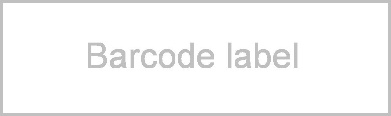 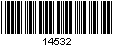 